公司简介海南云珩科技有限公司是海口数字科技创新平台的生态运营伙伴，海口数字科技创新平台是由海口市政府与中国移动、百度科技以及云智天下共同建设。海口数字科技创新平台是打造海南自由贸易港数字科技产业新高地，创建产业、生态、技术、服务的全链条的科技创新性平台。当前数字技术正以新理念、新业态、新模式全面融入实体经济。在此背景下，海口市积极引入高新技术科技企业，相继出台相关政策文件支持产业创新，标志着海口市政府已率先将数字经济建设由概念探索期推进至实践阶段。数据标注员（100人）【岗位职责】1.按照要求对文本、图片、音频、视频等各类形式的数据进行标注；2.通过系统培训学习后，能对标注需求、模型逻辑、标注标准学习，有效的完成任务指标；3.专注个人能力的提升，具有主观能动性，善于思考总结，推动标注运营流程及标准化流程；【任职要求】1.年龄18-35岁，男女不限；2.大专以上学历，专业不限；3.对文本、图片、音频、视频等类型数据敏感；4.具有良好的抗压能力，学习能力，团队协作意识强；【薪资待遇】综合薪资3000-6000【工作时间】09:00-18:00午休2小时 【公司福利】1.公司提供保险等各种福利，岗位补贴、餐补、住宿。2.作息：朝九晚六，法定节假日；3. 5A写字楼宽敞明亮的办公环境；4.优秀人员可晋升，路径项目组长—项目主管—项目经理，有执行力管理能力者直接晋升项目经理，岗位优先内部晋升。该岗位岗前培训7天（无任何费用）☎：13322067026📍：海口市秀英区滨海大道141号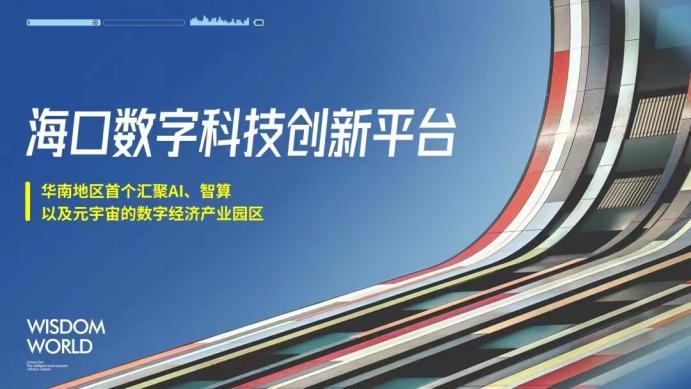 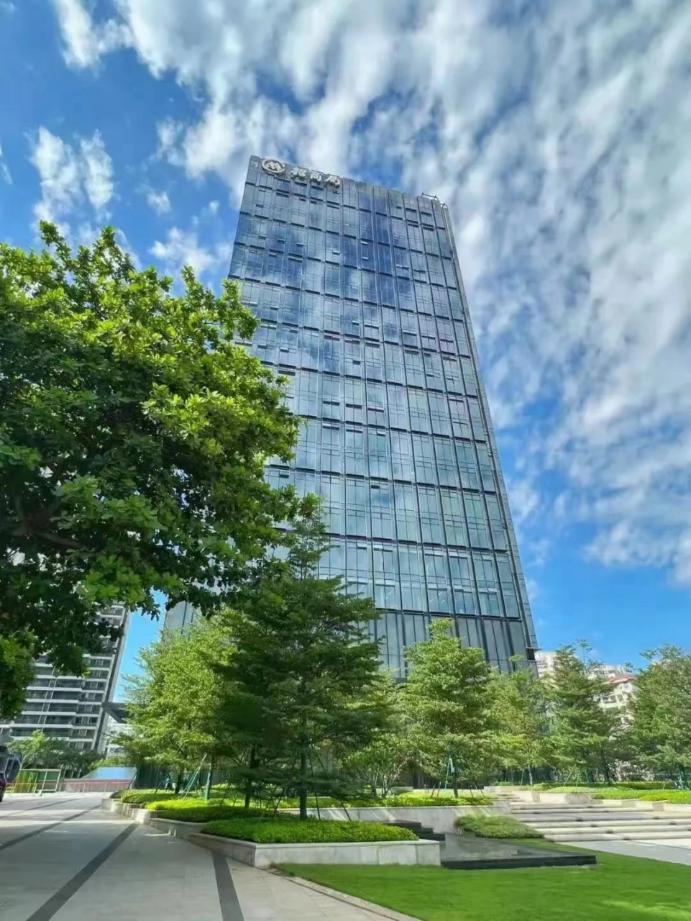 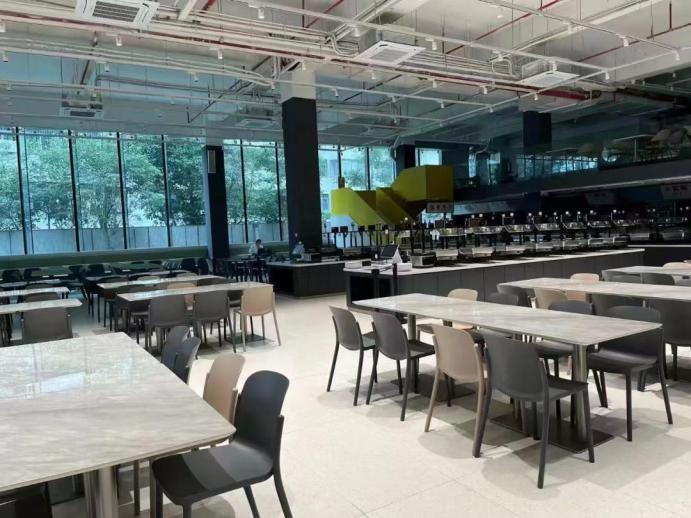 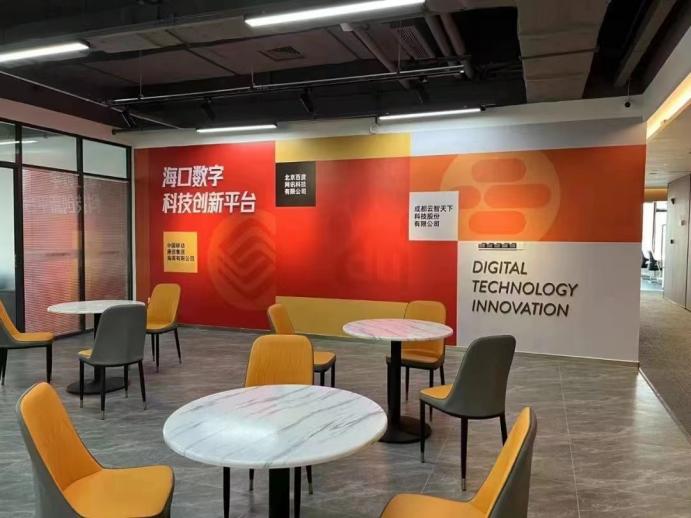 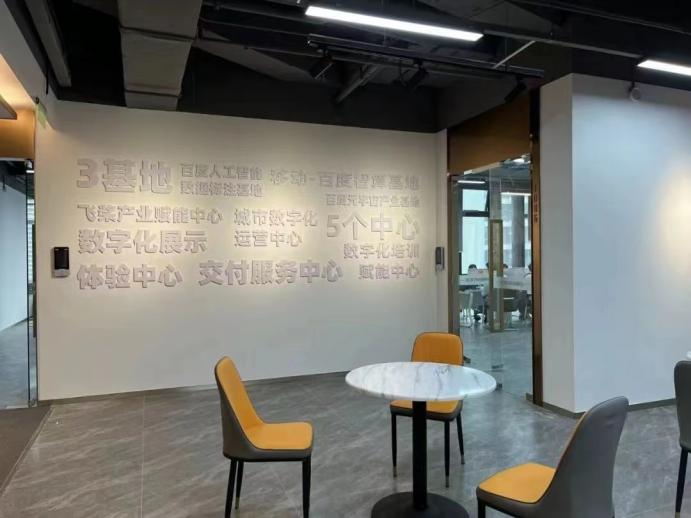 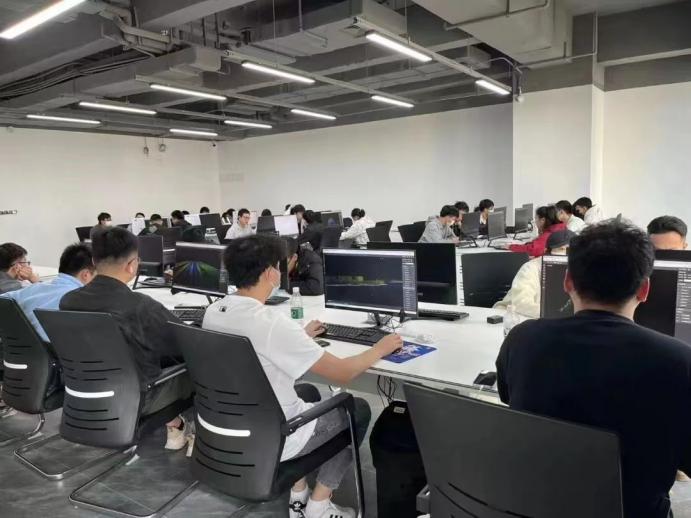 